В минувшие выходные работниками администрации Средневасюганского сельского поселения совместно с работниками пожарной части с. Средний Васюган проведены профилактические мероприятия, направленные на стабилизацию обстановки с пожарами и последствий от них на территории с. Средний Васюган.В ходе мероприятий проведены подворовые обходы, с гражданами проделана большая разъяснительная, агитационно-массовая и воспитательная работа, направленная на предупреждение пожаров. Также жителям напомнили о недопущении использования неисправных и поврежденных электроприборов, содержании печного отопления, а также рассказали о действиях при обнаружении пожара.Отделение надзорной деятельности и профилактической работы по Каргасокскому району напоминает: при обнаружении пожара или признаков горения в здании, помещении (задымление, запах гари, повышение температуры воздуха и так далее) необходимо немедленно сообщить об этом по единому телефону пожарных и спасателей – «01», «101» или «112». (при этом нужно назвать адрес объекта, место возникновения пожара, а также сообщить свою фамилию); принять посильные меры по эвакуации людей и тушению пожара.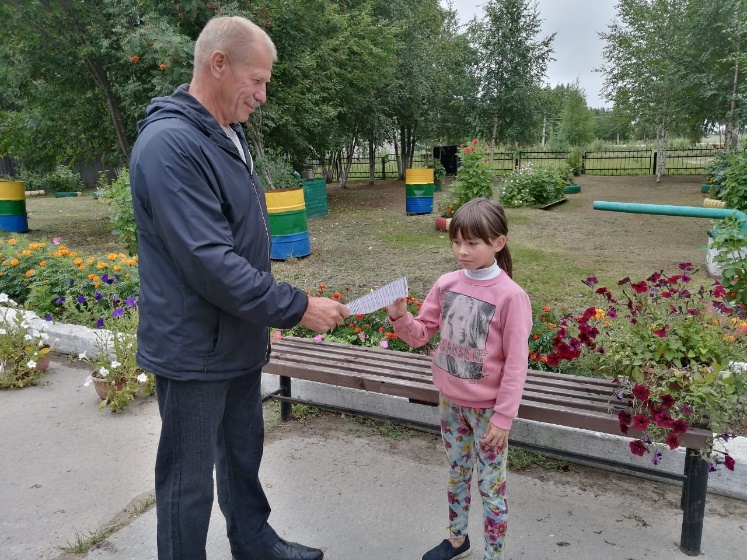 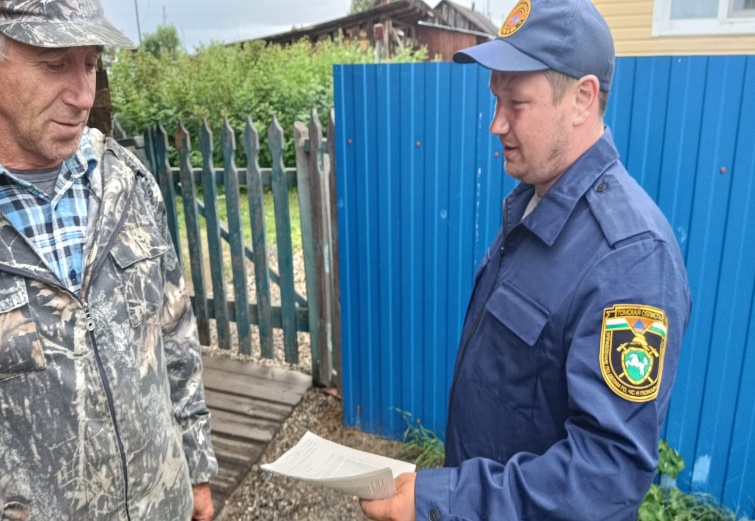 